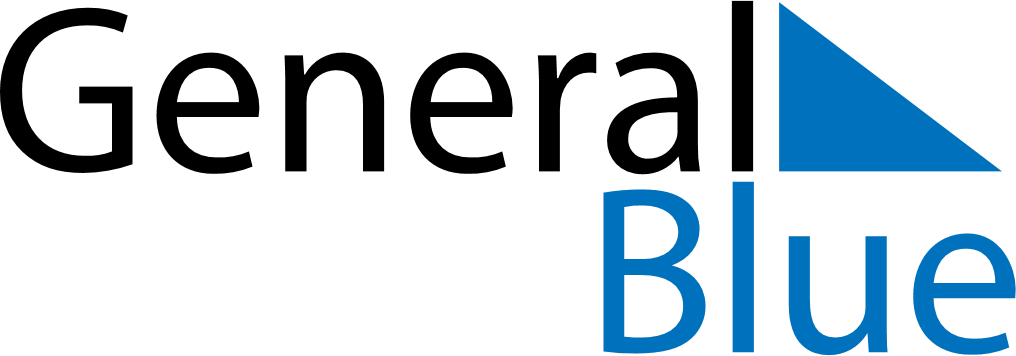 July 2024July 2024July 2024July 2024July 2024July 2024Llama, Cajamarca Department, PeruLlama, Cajamarca Department, PeruLlama, Cajamarca Department, PeruLlama, Cajamarca Department, PeruLlama, Cajamarca Department, PeruLlama, Cajamarca Department, PeruSunday Monday Tuesday Wednesday Thursday Friday Saturday 1 2 3 4 5 6 Sunrise: 6:27 AM Sunset: 6:12 PM Daylight: 11 hours and 44 minutes. Sunrise: 6:28 AM Sunset: 6:13 PM Daylight: 11 hours and 45 minutes. Sunrise: 6:28 AM Sunset: 6:13 PM Daylight: 11 hours and 45 minutes. Sunrise: 6:28 AM Sunset: 6:13 PM Daylight: 11 hours and 45 minutes. Sunrise: 6:28 AM Sunset: 6:13 PM Daylight: 11 hours and 45 minutes. Sunrise: 6:28 AM Sunset: 6:13 PM Daylight: 11 hours and 45 minutes. 7 8 9 10 11 12 13 Sunrise: 6:28 AM Sunset: 6:14 PM Daylight: 11 hours and 45 minutes. Sunrise: 6:28 AM Sunset: 6:14 PM Daylight: 11 hours and 45 minutes. Sunrise: 6:28 AM Sunset: 6:14 PM Daylight: 11 hours and 45 minutes. Sunrise: 6:28 AM Sunset: 6:14 PM Daylight: 11 hours and 45 minutes. Sunrise: 6:29 AM Sunset: 6:15 PM Daylight: 11 hours and 46 minutes. Sunrise: 6:29 AM Sunset: 6:15 PM Daylight: 11 hours and 46 minutes. Sunrise: 6:29 AM Sunset: 6:15 PM Daylight: 11 hours and 46 minutes. 14 15 16 17 18 19 20 Sunrise: 6:29 AM Sunset: 6:15 PM Daylight: 11 hours and 46 minutes. Sunrise: 6:29 AM Sunset: 6:15 PM Daylight: 11 hours and 46 minutes. Sunrise: 6:29 AM Sunset: 6:15 PM Daylight: 11 hours and 46 minutes. Sunrise: 6:29 AM Sunset: 6:16 PM Daylight: 11 hours and 46 minutes. Sunrise: 6:29 AM Sunset: 6:16 PM Daylight: 11 hours and 47 minutes. Sunrise: 6:29 AM Sunset: 6:16 PM Daylight: 11 hours and 47 minutes. Sunrise: 6:29 AM Sunset: 6:16 PM Daylight: 11 hours and 47 minutes. 21 22 23 24 25 26 27 Sunrise: 6:29 AM Sunset: 6:16 PM Daylight: 11 hours and 47 minutes. Sunrise: 6:29 AM Sunset: 6:16 PM Daylight: 11 hours and 47 minutes. Sunrise: 6:28 AM Sunset: 6:17 PM Daylight: 11 hours and 48 minutes. Sunrise: 6:28 AM Sunset: 6:17 PM Daylight: 11 hours and 48 minutes. Sunrise: 6:28 AM Sunset: 6:17 PM Daylight: 11 hours and 48 minutes. Sunrise: 6:28 AM Sunset: 6:17 PM Daylight: 11 hours and 48 minutes. Sunrise: 6:28 AM Sunset: 6:17 PM Daylight: 11 hours and 48 minutes. 28 29 30 31 Sunrise: 6:28 AM Sunset: 6:17 PM Daylight: 11 hours and 49 minutes. Sunrise: 6:28 AM Sunset: 6:17 PM Daylight: 11 hours and 49 minutes. Sunrise: 6:28 AM Sunset: 6:17 PM Daylight: 11 hours and 49 minutes. Sunrise: 6:27 AM Sunset: 6:17 PM Daylight: 11 hours and 49 minutes. 